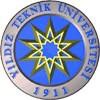 SHINING -STAR PROGRAMI BAŞVURU DİLEKÇESİ…../…/2023Biyomedikal Mühendisliği Bölüm Başkanlığı’ na,Üniversitemizin ..….  yılı girişli , ……...numaralı …………..…Bölümü  öğrencisiyim.Shining-star program kapsamında başvuru yapma talebimi arz eder,  güncel transkriptimi ekte sunarım.Saygılarımla,Ad- Soyad     İmzaEK: TranskriptÖğrenci email adresi:…..Öğrenci cep numarası:………………..